Наручилац: Јавно предузеће за дистрибуцију гаса „ Ингас “ ј.п. ИнђијаАдреса: Инђија, Блок 63 Објекат 14 / 2На основу члана 36. став 1. тачка  2.  Закона о јавним набавкама ( „ Службени гласник РС“, број 68/2015), Наручилац јавно предузеће за дистрибуцију гаса „Ингас“ јп Инђија, Блок 63 објекат 14/2, подноси: Захтев за мишљење и основаности примене преговарачког поступкаПравни основ ( основ из члана 36. Закона ) Члан 36. став 1. тачка 2. – из разлога повезаних са заштитом искључивих права набавку може извршити само понуђач Предузеће за развој компјутерских система „AlfaSoft “ доо из Руме ул. Главна бр. 89Подаци о предмету јавне набавке ( опис предмета јавне набавке, назив и ознака из општег речника набавки, процењена вредност јавне набавке) Предмет јавне набавке је услуга одржавања постојећег информационог система ( софтвера) за потребе наручиоца у 2019-ој години. Назив и ознака из општег речника набавки: Услуге одржавања и поправке софтвера – 7226700Процењена вредност набавке  - 480.000,00 динараПодаци о понуђачу ( назив/пословно име, седиште ) Предузеће за развој компјутерских система „AlfaSoft “ доо из Руме ул. Главна бр. 89Образложење захтева ( навођење околности конкретног случаја из којих произилази основаност примене преговараког поступка ) Понуђач Предузеће за развој компјутерских система „AlfaSoft “ доо из Руме ул. Главна бр. 89, је једини и искључиви власник, аутор и носилац изворног програмског кода и базе података за софтверске модуле наручиоца ЈП Ингаса. Сагледавањем цена на тржишту утврдили смо процењену вредност јавне набавке у горе наведеном износу. Обзиром на наведено, претходнох година смо покушали прибавити понуде за предметну набавку у поступку набавке мале вредности али није било понуда других понуђача, а за 2017-ту годину покренут је преговарачки поступак без објављивања позива за поношење понуда. На квалитет и брзину рада понуђача у досадашњој сарадњи нисмо имали проблеме. Наручилац и горе наведени понуђач су дана 12.08.2005. године склопили угворо о јавној набаци којим је уговорена испорука и инсталација софтвера. Наведени уговор је закључен по окончању поступка јавне набавке мале вредности у којем су понуде доставили четири понуђача. Докази који се прилажу ( којима се потврђују наводи из образложења захтева) Изјава понуђача о изричитој спремности контроле и заштите ауторског праваПријава о уношењу у евиденцију и депоновање ауторских дела и предмета сроднох права, запримљена у Заводу за интелектуалну својину 04.09.2009. годинеПотврда Завода за интелектуалну својину од 21.09.2009. године о уношењу у евиденцију и депоновање ауторских дела и предмета сродних права. Уговор о јавној набаци, заведеног у ЈП Ингасу под деловодним бројем 728 дана 12.08.2005. године, којим је уговорена испорука и инсталација софтвера, за који смо тражили мишљење о основаности примене преговарачког поступкаМ.П.			Одговорно лице 			  вд  д и р е к т о р 		         ___________________	            	Mилан КончаревићЈП„ИНГАС“ИНЂИЈА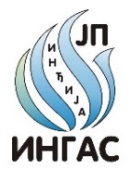 Јавно предузеће за дистрибуцију гаса			                Наш број:020Блок 63 објекат 14/2, 22320 Инђија,  www.ingas.rs                                                Датум: 09.01.2019. Тел.:022/552-157, 560-862,факс:022/552-199 е-mail: ingasjp@gmail.com                           Предузеће регистровано у Регистру привредних субјеката под бројем БД.56901/200ПИБ:              100527313                                   Текући рачуни: 160-192284-83   Банка ИнтесаМатични број:  08190135                                                             205-116099-21   Комерцијална банкаШифра делатности: 3522                                                           105-86014-07    Аик банка